REGULAMINXXI wojewódzkiego konkursu 
 pod tytułem „Nie daj szansy AIDS”Poznań  2023 r.Postanowienia ogólne:Przedmiotem konkursu pod tytułem „Nie daj szansy AIDS” jest samodzielne nagranie 
i zmontowanie rolki (reels) na media społecznościowe na temat wykonania testu w kierunku zakażenia HIV. Celem konkursu jest promowanie wśród młodego pokolenia mody na testowanie w kierunku HIV i profilaktykę HIV/AIDS za pomocą nowoczesnych technik 
i kanałów promocji. Rolki to obecnie najszybciej rozwijający się format postów w mediach społecznościowych, który umożliwia tworzenie i edytowanie krótkich filmów video.Organizator konkursu:Wojewódzka Stacja Sanitarno-Epidemiologiczna w Poznaniu (WSSE w Poznaniu), Oddział Higieny Dzieci, Młodzieży i Promocji Zdrowia, przy współpracy powiatowych stacji sanitarno-epidemiologicznych województwa wielkopolskiego.Partnerzy:Wielkopolski Urząd Wojewódzki w Poznaniu,Urząd Marszałkowski Województwa Wielkopolskiego,Kuratorium Oświaty w Poznaniu.Zasięg i warunki uczestnictwa w konkursie: Konkurs skierowany jest do uczniów szkół ponadpodstawowych województwa wielkopolskiego.Autorem pracy może być tylko jedna osoba.Udział w konkursie jest dobrowolny.Ramy czasowe konkursu: 25.10.2023 r. - 20.12.2023 r.Etap szkolny: 25.10.2023 r. - 10.11.2023 r.Etap powiatowy: 13.11.2023 r. - 17.11.2023 r.Etap wojewódzki: 20.11.2023 r. - 20.12.2023 r.Posiedzenie wojewódzkiej komisji konkursowej - do 28.11.2023 r.Ogłoszenie wyników i prezentacja prac laureatów na profilu Facebook oraz stronie internetowej WSSE w Poznaniu nastąpi w dniu 01.12.2023 r.Nagrody rzeczowe zostaną przesłane pocztą na adres szkoły, do której uczęszcza laureat lub osoba wyróżniona do dnia 20.12.2023 r.Zadanie dla uczestników konkursu: Przygotowanie rolki zachęcającej do wykonania testu na HIV po każdej sytuacji ryzykownej, pokazującej korzyści wynikające z wykonania testu. Rolki powinny być dynamiczne, opowiadać jakąś historię, np. wizytę w Punkcie Konsultacyjno-Diagnostycznym (PKD). Należy ją przygotować z własnych wideo, ale także ze zdjęć połączonych w krótką animację. Można dodać ścieżkę dźwiękową, pola tekstowe, naklejki czy efekty. Wszystko po to, aby rolka wywołała emocje, zadziałała na wyobraźnię. Podkład dźwiękowy wykorzystany w filmie powinien posiadać odpowiednią licencję lub pochodzić z darmowych zasobów (strony internetowe z muzyką, tzw. free). Pracę konkursową należy wykonać w formacie pionowym (9:16) w pliku video: mp4, mov lub avi.Czas nagrania nie może przekraczać 60 sekund.Praca konkursowa nie może wzbudzać agresji i nietolerancji wobec osób żyjących z HIV oraz przekraczać norm społecznych - nie może zawierać treści wulgarnych, obrażających inne osoby.Do konkursu mogą być zgłaszane wyłącznie samodzielne prace nienaruszające praw osób trzecich (w szczególności autorskich praw osobistych i majątkowych osób trzecich), nigdzie poprzednio niepublikowane, do których uczestnicy konkursu posiadają wyłączne 
i nieograniczone prawa. Prace zgłoszone w ramach konkursu nie mogą stanowić reklamy produktów lub ich producentów, zawierać nazw i logotypów firm oraz ich produktów.Jeżeli praca konkursowa przedstawia wizerunek osoby, autor jest zobowiązany uzyskać zgodę tej osoby na wykorzystywanie wizerunku. Zgoda ta powinna być świadoma 
i wyraźna, może być w formie ustnej (prawo nie wymaga, aby zgoda miała formę pisemną).Źródłem rzetelnych informacji na temat HIV/AIDS i punktów PKD jest Krajowe Centrum 
ds. AIDS (www. aids.gov.pl).Gotową pracę konkursową wraz z załącznikiem nr 1 lub 2 (w zależności od wieku uczestników) należy przedstawić koordynatorowi szkolnemu do weryfikacji merytorycznej i formalnej.Zadanie dla szkolnego koordynatora:Spośród grona pedagogicznego danej szkoły należy wytypować szkolnego koordynatora konkursu.Koordynator szkolny udziela uczestnikom pomocy merytorycznej i weryfikuje zgodność pracy z regulaminem oraz poprawność załączników przed wysłaniem do organizatora konkursu.Koordynator szkolny wysyła:prace konkursowe najpóźniej do dnia 13.11.2023 r. do godziny 15:00 poprzez platformę WeTransfer.com na adres:oswiata.zdrowotna.psse.pila@sanepid.gov.pl  
Jest to darmowy sposób na bezproblemowe przesyłanie dużych plików przez sieć internetową. Pliki przesyłane przez WeTransfer są dostępne w chmurze tylko przez 7 dni. Po tym czasie zostają trwale skasowane. Przykładowa instrukcja obsługi platformy: https://pl.ccm.net/faq/8508-co-to-jest-wetransfer.oryginał załącznika nr 1 lub 2 (w zależności od wieku uczestników) pocztą tradycyjną na adres: Powiatowa Stacja Sanitarno-Epidemiologiczna w Pile, 
al. Wojska Polskiego 43, 4-920 Piła  do dnia 13.11.2023 r.Prace konkursowe należy wysyłać pojedynczo. Podczas przesyłania na platformie WeTransfer w polu Message (wiadomość) należy podać dane autora: imię i nazwisko, klasę, nazwę szkoły oraz imię i nazwisko koordynatora szkolnego.Zasady oceny oraz skład komisji konkursowej:Zasady oceny:zgodność z regulaminem,poprawność merytoryczna,czytelność przekazu,pomysłowość i kreatywność w sposobie interpretacji tematu,jakość techniczna: m. in. estetyka pracy, montaż, jakość dźwięku.Skład komisji konkursowejw skład komisji konkursowej wchodzą minimum 3 osoby,komisja konkursowa powoływana jest przez osoby odpowiedzialne za przeprowadzenie konkursu na poszczególnych etapach.Przebieg konkursu i sposób nagradzania:Konkurs składa się z trzech etapów: szkolnego, powiatowego, wojewódzkiego.Etap szkolny - uczniowie zgłaszają się samodzielnie, liczba prac wysłanych przez szkolnego koordynatora z danej szkoły jest nieograniczona, bez nagród rzeczowych fundowanych przez organizatora.Etap powiatowy - spośród nadesłanych prac powiatowa komisja konkursowa powołana przez pracownika ds. oświaty zdrowotnej i promocji zdrowia powiatowej stacji 
sanitarno-epidemiologicznej wybiera I, II i III miejsce. Fundatorami nagród są powiatowe stacje sanitarno–epidemiologiczne województwa wielkopolskiego i ich partnerzy.Etap wojewódzki - spośród laureatów I miejsca z powiatów wojewódzka komisja konkursowa wybiera I, II i III miejsce i trzy równorzędne wyróżnienia. Fundatorami nagród są: Wojewódzka Stacja Sanitarno-Epidemiologiczna w Poznaniu, Wielkopolski Urząd Wojewódzki w Poznaniu, Urząd Marszałkowski Województwa Wielkopolskiego, Kuratorium Oświaty w Poznaniu.Rodzaj nagród - nagrody rzeczowe.Prawo autorskie i inne prawa.Uczestnicy nieodpłatnie przenoszą na Organizatora autorskie prawa majątkowe do pracy konkursowej, a także prawa zależne, w tym prawo do opracowania pracy konkursowej poprzez jego adaptację lub przerobienie, połączenie go z innym pracami, a Organizator konkursu oświadcza, iż przyjmuje autorskie prawa majątkowe do pracy konkursowej.Autorskie prawa majątkowe do pracy konkursowej wraz z prawami zależnymi, przechodzą na Organizatora w momencie przekazania pracy konkursowej i dają Organizatorowi prawo do nieograniczonego w czasie wykorzystania i rozporządzania pracą konkursową, w tym zezwolenie na rozporządzenie i korzystanie z opracowania pracy konkursowej w kraju i za granicą bez ponoszenia przez Organizatora dodatkowych opłat. Organizator nabywa autorskie prawa majątkowe i zależne na następujących polach eksploatacji:wytwarzanie nieograniczonej liczby egzemplarzy pracy konkursowej 
z zastosowaniem technik poligraficznych, reprograficznych, informatycznych, fotograficznych, cyfrowych, na nośnikach optoelektrycznych, zapisu magnetycznego, audiowizualnych lub multimedialnych,wprowadzanie do obrotu oryginałów lub egzemplarzy pracy konkursowej, najem lub użyczenie oryginału albo egzemplarzy, na których utrwalono pracę konkursową bez ograniczeń przedmiotowych, terytorialnych i czasowych, bez względu na przeznaczenie,wprowadzenie do pamięci komputera i systemów operacyjnych; rozpowszechnianie w sieciach informatycznych lub teleinformatycznych, w tym w Internecie (m.in. na portalach społecznościowych typu Facebook, YouTube, Twitter) w taki sposób, aby dostęp do pracy konkursowej przez osoby trzecie był możliwy w wybranym przez nie miejscu i czasie,publiczne wykonanie, wystawienie, wyświetlenie, odtworzenie, nadawanie,wykorzystywanie w celach informacyjnych, promocji i reklamy.Postanowienia końcowe:Przekazanie pracy konkursowej jest równoznaczne z przyjęciem warunków konkursu przez autorów.Uczestnicy, którzy nie dostarczą oryginału załącznika nr 1 lub nr 2 zostaną wykluczeni 
z konkursu.Niniejszy regulamin jest jedynym dokumentem określającym zasady konkursu.W sytuacjach nieobjętych regulaminem oraz w sytuacjach spornych rozstrzygają organizatorzy.Uczestnicy, którzy naruszą regulamin konkursu, jak również obowiązujące w Polsce przepisy prawa powszechnego oraz ogólnie przyjęte normy społeczne i obyczajowe, zostaną wykluczeni z konkursu.Organizator:zastrzega sobie możliwość zmian w regulaminie, zastrzega sobie prawo do unieważnienia konkursu, zastrzega sobie prawo do innego niż wskazanego wyżej, podziału nagród 
i wyróżnień,zastrzega sobie prawo do odrzucenia pracy naruszającej postanowienia niniejszego regulaminu,nie zwraca kosztów poniesionych w związku z uczestnictwem w konkursie,nie ponosi odpowiedzialności za podanie nieprawdziwych danych przez uczestników konkursu.Udział w konkursie jest równoznaczny z wyrażeniem zgody przez osoby biorące w nim udział na przetwarzanie przez organizatora ich danych na potrzeby konkursu, 
w szczególności na podanie imion i nazwisk, zgodnie z rozporządzeniem Parlamentu Europejskiego i Rady (UE) 2016/679 z dnia 27 kwietnia 2016 r. w sprawie ochrony osób fizycznych w związku z przetwarzaniem danych osobowych i w sprawie swobodnego przepływu takich danych oraz uchylenia dyrektywy 95/46/WE (Dz. U. UE. L 2016 Nr 119, str. 1).Integralną częścią regulaminu jest:załącznik nr 1 - Zgoda przedstawiciela ustawowego niepełnoletniego uczestnika konkursu na udział w konkursie i klauzula informacyjna o przetwarzaniu danych osobowych, załącznik nr 2 - Oświadczenie pełnoletniego uczestnika konkursu i klauzula informacyjna o przetwarzaniu danych osobowych. Patronat honorowy:Patronat honorowy:Patronat honorowy: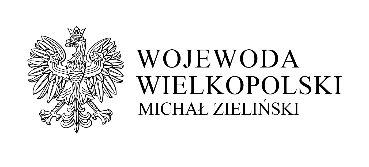 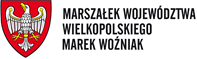 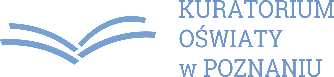 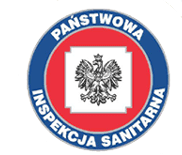 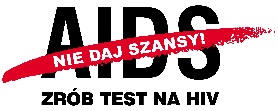 